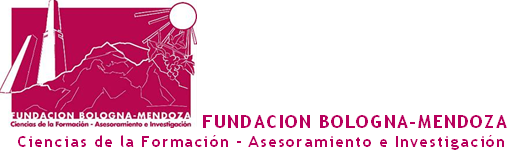 Planilla de InscripciónPlanilla de InscripciónPlanilla de InscripciónPlanilla de InscripciónPlanilla de InscripciónPlanilla de InscripciónPlanilla de InscripciónPlanilla de InscripciónPlanilla de InscripciónPlanilla de InscripciónPlanilla de InscripciónPlanilla de InscripciónPlanilla de InscripciónPlanilla de InscripciónFECHAFECHAFECHACURSO4to Encuentro Internacional de Inclusión Educativa y Social4to Encuentro Internacional de Inclusión Educativa y Social4to Encuentro Internacional de Inclusión Educativa y Social4to Encuentro Internacional de Inclusión Educativa y Social4to Encuentro Internacional de Inclusión Educativa y Social4to Encuentro Internacional de Inclusión Educativa y Social4to Encuentro Internacional de Inclusión Educativa y Social4to Encuentro Internacional de Inclusión Educativa y Social4to Encuentro Internacional de Inclusión Educativa y Social4to Encuentro Internacional de Inclusión Educativa y Social4to Encuentro Internacional de Inclusión Educativa y Social4to Encuentro Internacional de Inclusión Educativa y Social4to Encuentro Internacional de Inclusión Educativa y Social4to Encuentro Internacional de Inclusión Educativa y Social4to Encuentro Internacional de Inclusión Educativa y Social4to Encuentro Internacional de Inclusión Educativa y Social4to Encuentro Internacional de Inclusión Educativa y Social4to Encuentro Internacional de Inclusión Educativa y Social                             Escriba el nombre del curso al que se inscribe                             Escriba el nombre del curso al que se inscribe                             Escriba el nombre del curso al que se inscribe                             Escriba el nombre del curso al que se inscribe                             Escriba el nombre del curso al que se inscribe                             Escriba el nombre del curso al que se inscribe                             Escriba el nombre del curso al que se inscribe                             Escriba el nombre del curso al que se inscribe                             Escriba el nombre del curso al que se inscribe                             Escriba el nombre del curso al que se inscribe                             Escriba el nombre del curso al que se inscribe                             Escriba el nombre del curso al que se inscribe                             Escriba el nombre del curso al que se inscribe                             Escriba el nombre del curso al que se inscribe                             Escriba el nombre del curso al que se inscribe                             Escriba el nombre del curso al que se inscribe                             Escriba el nombre del curso al que se inscribe                             Escriba el nombre del curso al que se inscribe                             Escriba el nombre del curso al que se inscribeDatos personalesDatos personalesDatos personalesDatos personalesDatos personalesDatos personalesDatos personalesDatos personalesDatos personalesDatos personalesDatos personalesDatos personalesDatos personalesDatos personalesDatos personalesDatos personalesDatos personalesDatos personalesDatos personalesAPELLIDO Y NOMBREAPELLIDO Y NOMBREAPELLIDO Y NOMBREAPELLIDO Y NOMBREAPELLIDO Y NOMBREAPELLIDO Y NOMBREAPELLIDO Y NOMBRED.N.I.D.N.I.D.N.I.D.N.I.EDADEDADEDADEDADFECHA DE NACIMIENTOFECHA DE NACIMIENTOFECHA DE NACIMIENTOFECHA DE NACIMIENTOFECHA DE NACIMIENTOFECHA DE NACIMIENTOFECHA DE NACIMIENTOFECHA DE NACIMIENTODOMICILIO CALLE Y NºDOMICILIO CALLE Y NºDOMICILIO CALLE Y NºPISO Y DPTO.PISO Y DPTO.PISO Y DPTO.CÓDIGO POSTAL CÓDIGO POSTAL CÓDIGO POSTAL CÓDIGO POSTAL CÓDIGO POSTAL CÓDIGO POSTAL LOCALIDADLOCALIDAD PROVINCIA PROVINCIA PROVINCIA PROVINCIAPAISPAISTELÉFONOTELÉFONO     MÓVIL     MÓVIL     MÓVIL     MÓVILE-MAILE-MAILOTROOTROTÍTULO DE GRADOTÍTULO DE GRADOTÍTULO DE GRADOTÍTULO DE GRADOTÍTULO DE GRADOTÍTULO DE GRADOEXPEDIDO POREXPEDIDO POREXPEDIDO POREXPEDIDO POREXPEDIDO PORAÑOOTROS TÍTULOSOTROS TÍTULOSOTROS TÍTULOSOTROS TÍTULOSOTROS TÍTULOSACTIVIDAD LABORALACTIVIDAD LABORALACTIVIDAD LABORALACTIVIDAD LABORALACTIVIDAD LABORALACTIVIDAD LABORALACTIVIDAD LABORAL